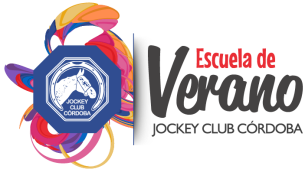 LUNESMARTESMIÉRCOLESJUEVESVIERNES14Ensayo general fiesta del agua15Foto grupal (Sector pileta)9 a 12 años: 9:20 hs.7 y 8 años: 9:30 hs.5 y 6 años: 10 hs.4 años: 10:45 hs.Can Run(Actividad con perros)Grupo 9 a 12 años10:30 hs.Grupo 7 y 8 años11:00 hs.16HandballGrupo 9 a 12 años(cancha arena o wáter polo)Foto individual  hípico-volteo(horario normal de actividad)5 y 6 años: 9:15 hs.7 y 8 años: 10:30 hs.17Foto individual  hípico-volteo(horario normal de actividad)4 años: 9:15 hs.9 a 12 años: 10:30 hs.18Día de TallerRemeras pintadas21Fiesta del aguaToda la escuela11:00 hs.Sector piletaPresencia de familiasEnviaremos nota confirmando en base al clima(SE SUSPENDE POR LLUVIA)22Can Run(Actividad con perros)Grupo 9 a 12 años10:30 hs.Grupo 7 y 8 años11:00 hs.Volteo(Actividad ecuestre)7 y 8 años: 9:15 hs.5 y 6 años: 10:30 hs.23Volteo(Actividad ecuestre)4 años: 9:15 hs.9 a 12 años: 10:30 hs.24 y 25AcantonamientoGrupo 4 años Jueves: 15 hs. a 22 hs.Viernes: actividad normal 9 a 13 hs.Grupo 5 y 6 años/Grupo 7 y 8 añosGrupo 9 a 12 años Jueves 15 hs. ingresoViernes 13 hs. egresoCIERRE CICLO ENERO24 y 25AcantonamientoGrupo 4 años Jueves: 15 hs. a 22 hs.Viernes: actividad normal 9 a 13 hs.Grupo 5 y 6 años/Grupo 7 y 8 añosGrupo 9 a 12 años Jueves 15 hs. ingresoViernes 13 hs. egresoCIERRE CICLO ENERO